URAk higatutako erribera-tarte bat leheneratu du Ega ibaiaren eskuineko ertzean, Angostinatik igarotzeanUr-emarien berezko higadurak ibaiertzeko landaredi autoktonorik gabeko tarte batean, ibaiertza ezegonkortzen zuenInbertsioa: 13.869,92 €-koa + BEZUraren Euskal Agentziak, Eusko Jaurlaritzaren erakunde publikoak, Arabako Bernedo udalerriko Angostinan Ega ibaiaren eskuineko ertzean higatutako erribera-zati bat leheneratu du (UTM ETRS89 X = 543193 Y = 4720299). Horretarako 13.869,92 € (gehi BEZa) inbertitu berri ditu.EGA ibaiaren eskuinaldeko ibaiertz horrrek higadura handia jasan zuen:  ibaiertzeko landaredi autoktonorik gabeko tarte bat baitzen, eta ur-emarien berezko jarioak higadura nabarmena eragiten baitzuen. Beraz, ibaiertza ezegonkortu egin zen, eta lur-jausi nabarmena eragin zuen;  baita lur emankor asko arrastatu ere.Desegonkortzeari eta higadurari aurre egiteko, zurezko piloteez eraiki zen pantaila bat: ibaiaren ohantzean bertan, arku formakoa. Pantailak jatorrizko erriberak zuen trazadura jarraitu du, eta pantaila hori eta ertzerko erriberaren artean sortutakoa zuloa lurrez bete da, ondoren landareztatzeko, eta behar bezala kohesionatzeko (landatutako ibaiertzeko espezie autoktonoen sustraiak sustraitzeari esker).Jarduketari esker, ibaiertzeko landarediak ibaiari dakarzkion onura ugariak berreskuratuko dira; besteak beste, ibilgua itzaltzea, espezieentzako korridore izatea eta habitatak lotzea, edo ur-goraldien emarien indarra leuntzea, besteak beste. Landareztatzea neguan osatuko da, geldialdi begetatiboaren garaian.Proiektu honek Eskualde Garapeneko Europako Funtsaren (EGEF) finantzaketa du.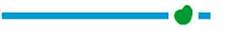 URA restaura un tramo de ribera erosionada en la margen derecha del río Ega a su paso por Angostina La natural erosión de los caudales en un tramo desprovisto de vegetación de ribera autóctona desestabilizaba la margenLa inversión: 13.869,92 € + IVA La Agencia Vasca del Agua-URA, ente público del Gobierno Vasco, ha completado la restauración de un tramo de ribera erosionada en la margen derecha del río Ega a su paso por Angostina, en el municipio alavés de Bernedo (UTM ETRS89 X = 543193 Y = 4720299). Para lo cual ha invertido 13.869,92 € + IVA.La ribera de la margen derecha del río Ega objeto de la actuación sufrió una importante erosión debido al natural fluir de los caudales en un tramo desprovisto de vegetación de ribera autóctona. Por tanto, la ribera se desestabilizó, y provocó un significativo desprendimiento del terreno, así como el arrastre de gran cantidad de suelo fértil.De cara a hacer frente a la desestabilización y la erosión, la actuación emprendida ha consistido en crear una pantalla de pilotes de madera hincados en el propio lecho del río en forma de arco, siguiendo el trazado de la ribera original y rellenando el socavón con tierra vegetal para su posterior revegetación y correcta cohesión, gracias al arraigo de las raíces de las especies de ribera autóctonas plantadas.La actuación ha permitido dotar al río de los múltiples beneficios que aporta la vegetación de ribera, entre los que destacan el sombreado del cauce; el hecho de que ejerza de corredor para las especies y conecte hábitats; o que suavice la fuerza de los caudales de las crecidas, entre otras. La revegetación se completará durante el invierno, coincidiendo con la época de parada vegetativa.Este proyecto cuenta con financiación del Fondo Europeo de Desarrollo Regional, FEDER.16.11.2021.URA Komunikazioa / URA Comunicación
Tel: 945 011715 / 945011764 Mov: 688675025
 Fax: 945 011701
ura_komunikazioa@uragentzia.eus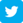 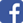 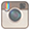 